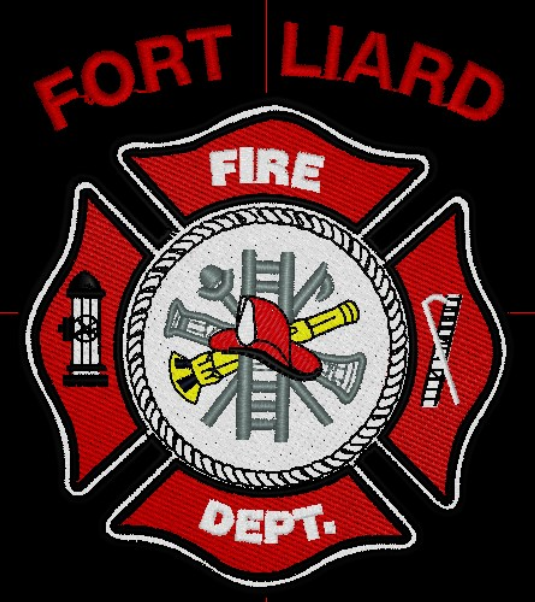 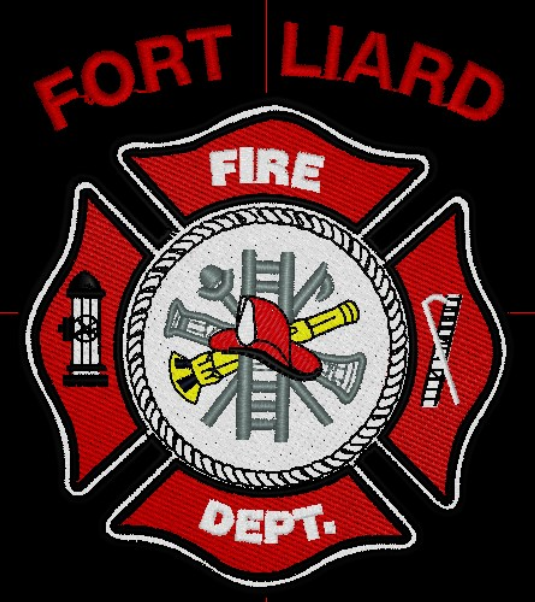 Fire Fighter Nathan Wilson has been Acting Fire Chief since August 2022, both him and Kayly Deneron have been such great help with stepping up and helping to be on call when needed. It has come to an agreement Kayly Deneron will be taking on the role of Assistant Fire Chief and Nathan Wilson – Captain. Congratulations to them both for stepping into their new roles. For the month of February, we practiced Donning and Doffing our bunker gear with our newest recruits and for us too, obstacle / exercise in pairs, Truck inspections, Search and Rescue with the SCBA’s and re-arranged and tided Bay 1 and 2. In attendance, we put in 116-man hours together with Fire Practice alone. The department wants to start a recruiting and retention program. To do this we would like to purchase uniforms for the current members. Wearing uniforms at public functions within the community and away on training will show professionalism of the department. We would also like to have t-shirts to give to our members along with issuing to new members. The department purchased 3 SCBA’s last year and each SCBA came with one bottle to be effective as a department we should have a spare air cylinder for each SCBA pack. I will supply council with a quote price for these cylinders. Currently when the air packs are used at a call or for training, we must take the cylinders to get filled either Fort Nelson or Fort Simpson. Purchasing a breathing air compressor would make it more beneficial to filling the air cylinders. To meet WSCC regulations our fire truck and air packs must be inspected and serviced annually, Rocky Mountain Phoenix, from Red Deer is the company that does fire departments in NWT. I will book them for next year when they are coming to the territory. 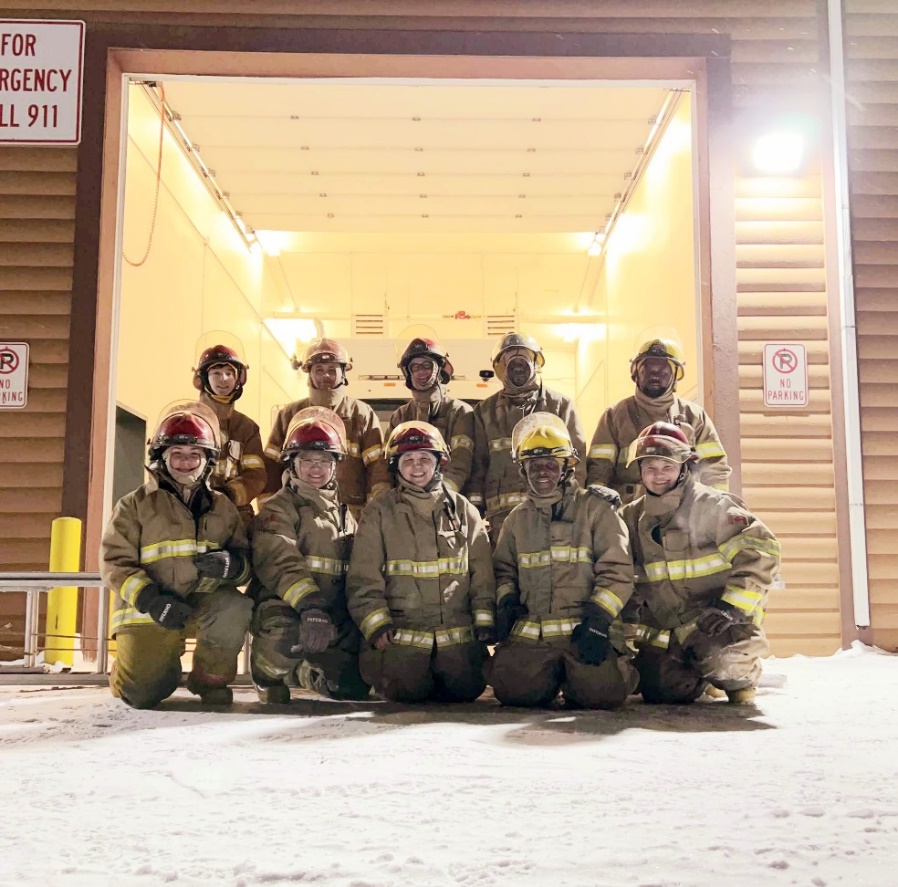 Fire Practice – every Wednesday’s at 6:30pmFebruary 1, 2023Seven members in total, AFC Kayly Deneron, Captain Nathan Wilson, Fire Fighters Kali Norn, Travis Goodburn, Seymore Chambers and Ainsley Allen and me, Fire Chief Wilson. This evening we practice Donning and Doffing our gear, after we set up an obstacle course and broke up in pairs for an exercise activity.February 8, 2023Seven (7) in attendance, AFC Deneron, Captain Wilson, Fire Fighters Loe, Goodburn, Chambers, Allen, Ajibade and me, Fire Chief Wilson. We split up in teams of three and did Truck Inspections and afterwards we got Loe and Chambers on SCBA to do a Search and Rescue. February 15, 202Nine (9) members in total, AFC Deneron, Captain Wilson, Fire Fighters Loe, Norn, Goodburn, Chambers, Allen, Ajibade and me, Fire Chief Wilson. Tonight, was the last night for two of our members Fire Fighters Norn and Goodburn. We tidied up Bay 2 fill station, changed the flood light bulbs on the Support Truck, ladder training and at the end of the night we thanked Kali and Travis for the time and commitment to the Fire Department. Our best endeavors to the both of them. February 22, 2023Six (6) members present, AFC Deneron, Fire Fighters Loe, Chambers, Allen, Ajibade and me, Fire Chief Wilson. We rearranged some of the equipment around the Fire Department. PERMITS:CALLS RECEIVED:Burn Permits: NILFire Works Permit: One (1)Fire Emergency: Non-Emergency: Two (2), 911 testing our number and no responseISSUES / CONCERNS:All our PPE Gear are in need of replacement, due to oil residue and tears/rips. First Aid/ CPR, Chain Saw Course and Air BrakesRadios, everyone on the scene should have some sort of communication. They’ll be working in pairs for now but if they get separated for reason, there will be do communication. Flashlights are highly recommended.Spare MSA/ SCBA bottles or an upgrade on the fill station at the Fire Hall. Annual inspection for our MSA / SCBA equipment and Pumper Truck. Fire Departments use Rocky Mountain Phoenix.  